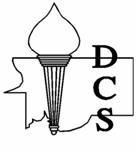 DeSoto County SchoolsMental Health Education Websites American Academy of Child and Adolescent Psychiatry http://www.aacap.org/American Association of Suicidology (AAS): National Center for the Prevention of Youth Suicide http://www.suicidology.org/ncypys/aboutAmerican Foundation for Suicide Prevention http://www.afsp.org/American Psychological Association http://www.apa.org/helpcenter/, http://www.apa.org/research/action/suicide.aspxAnxiety and Depression Association of America http://www.adaa.org/Building Bridges Initiative http://www.buidlingbridges4youth.org/Center for Disease Control (CDC) – Suicide Prevention information https://search.cdc.gov/search?query=suicide+prevention&utf8=✓&affiliate=cdc-mainCenter for School Mental Health http://www.csmh.umaryland.edu/Child Adolescent Bipolar Foundation: Balanced Mind Foundation http://www.thebalancedmind.org/3.26HEARD Alliance http://www.heardalliance.org/Lok-It-Up—For parents and community members on firearm safety http://www.kingcounty.gov/depts/health/violence-injury-prevention/violence-prevention/gun-violence/LOK-IT-UP/parents-community.aspxLos Angeles County Youth Suicide Prevention Project http://preventsuicide.lacoe.edu/resources/organizations.htmlNational Association of School Psychologists (NASP) https://www.nasponline.org/and https://www.nasponline.org/search/search-results?keywords=suicide+preventionRyan’s Story http://www.ryanpatrickhalligan.org/SAVE Suicide Awareness Voices of Education http://www.save.org Substance Abuse and Mental Health Services Administration (SAMHSA)-Suicide Prevention https://www.samhsa.gov/suicide-preventionSociety for The Prevention of Teen Suicides (SPTS) http://www.sptsusa.org/Suicide Prevention Resource Center (SPRC) http://www.sprc.org/ The Jason Foundation http://jasonfoundation.com/WRAP Wellness Recovery Action Plan http://www.mentalhealthrecovery.com/YAM – Youth Aware of Mental Health http://www.y-a-m.org/Information obtained from Toolkit for Mental Health Promotion and Suicide Prevention-Compiled by:  Shashank V. Joshi, MD, Mary Ojakian, RN, Linda Lenoir, RN, MSN, CNS, and Jasmine Lopez, MA, NCC